MODULO  ADESIONE  EDIFICI IN LEGNO: SOLIDI, DUREVOLI, SALUBRI, SOSTENIBILI ED EFFICIENTILA TECNOLOGIA COSTRUTTIVA DEL FUTURO20 gennaio 2015 - Mantello - Azienda Agrituristica “LA FIORIDA”da restituire per l’iscrizione entro il giorno venerdì 16 gennaio 2015Il sottoscritto dott…………………………………………………………………………………………………………..iscritto all’Ordine Architetti P.P.C. di Sondrio al numero………………………………………………………………inoltra la propria adesione al seminario in oggettoAl fine di ottenere i crediti formativi si impegna a seguire il seminario rispettando gli orari e senza assentarsi durante lo stesso.Firma………………………………………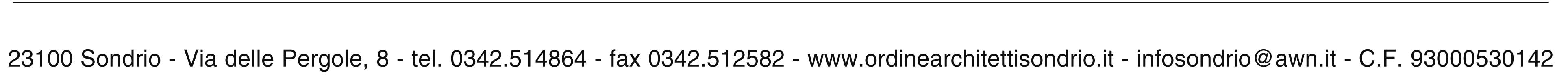 